                                                                               PROIECT nr. 8                                                                                                         DECIZIE nr. 3/____                            din  ___ decembrie  2023Cu privire la transmiterea bunuluiaflat la balanţa primăriei or. Anenii Noi     În temeiul Legii nr.523/1999 privind proprietatea publică a unităţilor administrativ-teritoriale; art.14  al Legii nr. 436/ 2006  privind administraţia publică locală cu modificările şi completările ulterioare; Regulamentul cu privire la modul de transmitere a bunurilor proprietate publică, aprobat prin HG nr. 901 din 31.12.2015”; având avizele  comisiilor consultative de specialitate, Consiliul orăşenesc Anenii Noi:                                                                       DECIDE:1. Se transmite, cu titlu gratuit, de la balanţa Primăriei or. Anenii Noi la balanţa Consiliului raional Anenii Noi, gestiunea  DASPF Anenii Noi bunul:	- nr. de inventar 31630070, Fotoliu rulant pentru persoane cu dezabilităţi -1 buc, preţ-3200,00 lei 2. Se deleagă primarul or. Anenii Noi, dl Alexandr Maţarin, să instituie comisia de predare primire, conform prevederilor legislaţiei în vigoare.	2.1  Bunul transmis se fa utiliza în strictă conformitate cu destinaţia.	2.2 Transmiterea, vânzarea sau darea în folosinţă la o altă persoană juridică şi/sau persoană fizică a bunului este interzisă.3. Prezenta decizie se aduce la cunoştinţă publică prin plasarea în Registrul de Stat al Actelor Locale, pe pag web şi panoul informativ al instituţiei.4. Prezenta decizie, poate fi notificată autorității publice emitente de Oficiului Teritorial Căușeni al Cancelariei de Stat în termen de 30 de zile de la data includerii actului în Registrul de stat al actelor locale.5. Prezenta decizie, poate fi contestată de persoana interesată, prin intermediul Judecătoriei Anenii Noi, sediul Central (or. A.Noi, str. Marțișor nr.15), în termen de 30 zile de la comunicare.6. Controlul asupra executării prezentei decizii se atribuie dlui Maţarin  A., primar.Preşedinte a şedinţei:                                                                       Contrasemnează:Secretara consiliului orășenesc                                                        Rodica MelnicVotat: pro-; contra-0; abținut-0CONSILIUL ORĂŞENESCANENII NOI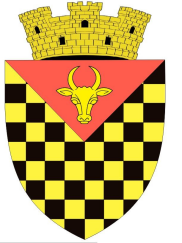             ГОРОДСКОЙ СОВЕТ                 АНЕНИЙ НОЙMD 6501 or. Anenii Noi, str. Suvorov, 6 tel/fax 026522108, consiliulorasenesc@gmail.comMD 6501, г.Анений Ной, ул.Суворов, 6 тел/факс 026522108,consiliulorasenesc@gmail.comMD 6501, г.Анений Ной, ул.Суворов, 6 тел/факс 026522108,consiliulorasenesc@gmail.com